Аналитическая  справка  о проведении весеннего декадника: «Безопасные каникулы» в МБДОУ детском саду №7 «Жемчужинка» и в ОСП МБДОУ детского сада №7 «Жемчужинка» - детском саду «Росинка».                                                подготовил: старший воспитатель Константиненко О.С.ЮПИД, ЮИД, родительский патрульПроблемы ПДД решают вместеСотрудники ГИБДД всегдаРасскажут нам о важном интересно!    Одной из главных задач дошкольного учреждения, является воспитание безопасного поведения на дороге. Обучение правилам дорожного движения в детском саду – это жизненная необходимость, поэтому различные мероприятия по ПДД всегда актуальны в учреждениях дошкольного образования. В детском саду ребенок должен усвоить основные понятия системы дорожного движения и научиться важнейшим правилам поведения на дороге. ПДД в детском саду – это довольно большой комплекс знаний, который воспитатели стараются донести до детей, ведь от этого зависит их безопасность на дороге. С целью воспитания навыков выполнения основных правил поведения детей на улице, дороге, предупреждения детского дорожно – транспортного травматизма в МБДОУ детском саду №7 «Жемчужинка» и в ОСП МБДОУ детского сада №7 «Жемчужинка» - детском саду «Росинка» с  15 марта по 05 апреля 2023 года были проведены мероприятия в рамках весеннего декадника «Безопасные весенние дороги». На заседании комиссии по обеспечении безопасности дорожного движения был разработан план проведения весеннего декадника «Безопасные весенние дороги».План проведенияпрофилактического мероприятия «Безопасные весенние дороги» в период с 15 марта по 05 апреля 2023 года2.	Были проведены беседы с родителями о значимости владения и соблюдения правил дорожного движения 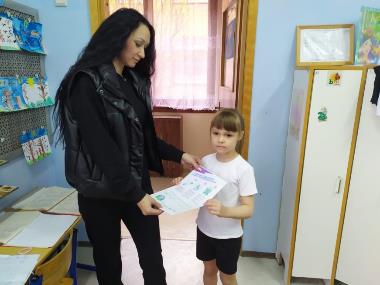 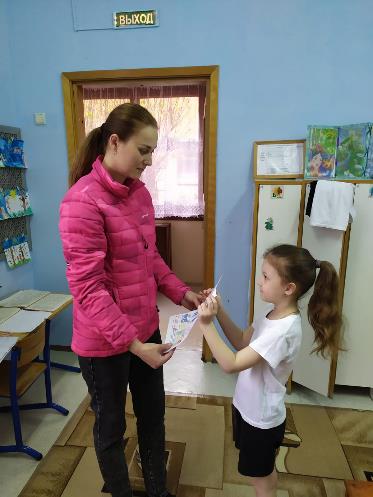 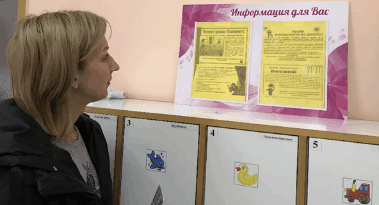 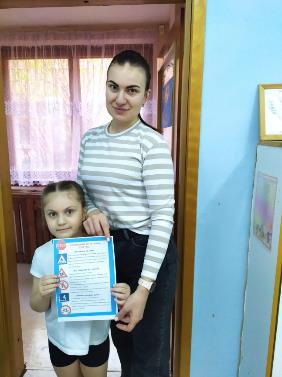 3. Памятка «Правила безопасности на дорогах». Воспитатель Коломыцева И.В.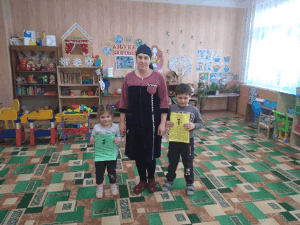        4.Буклет для родителей «Безопасные шаги на пути к безопасности на дороге». Воспитатель Коломыцева И.В.  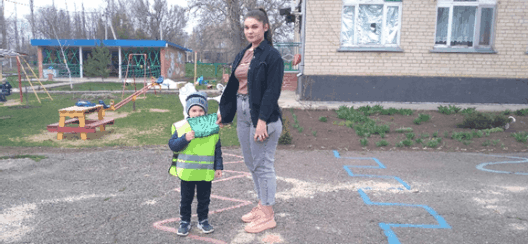 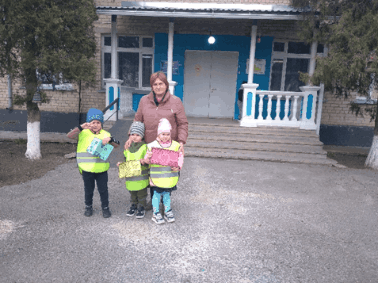 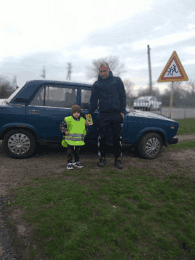 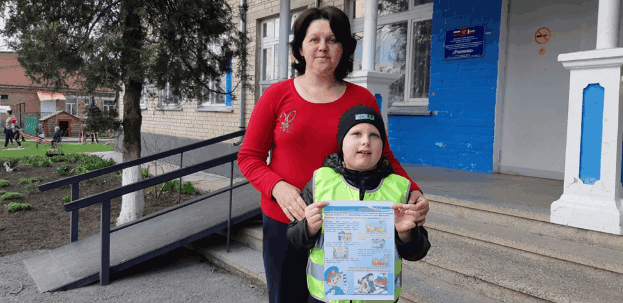 4. Воспитатель средней группы Андреева Е.В. провела беседу «В гостях у Светофорика»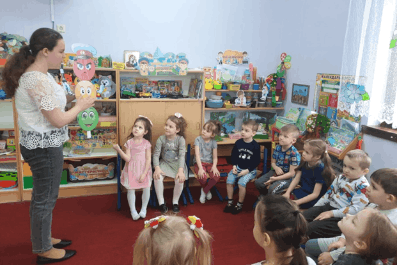 5. Провела досуг «Соблюдай правила дорожного движения!» 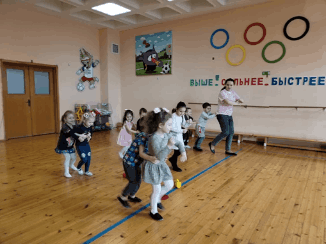 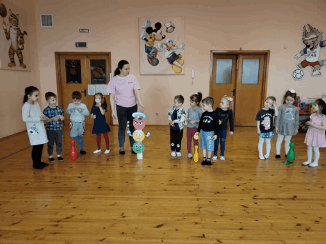 6. Интерактивная игра «Азбука безопасности» воспитатель Левашова М.А.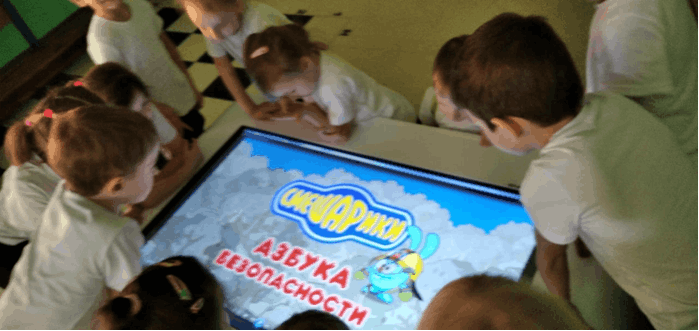 7. С детьми средней группы воспитатель Левашова М.А. изготовили аппликацию «Светофор»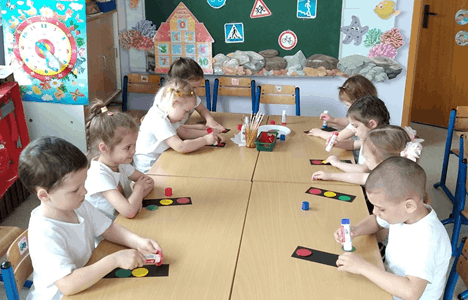 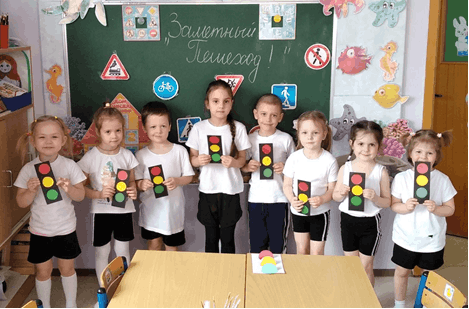 8. С детьми старшей разновозрастной группы воспитатель Левашова М.А. совершили экскурсию к пункту остановки школьного автобуса в военном городке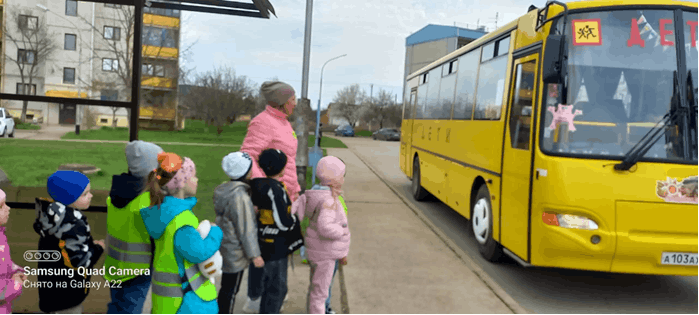 - распространили памятки и фликеры родителям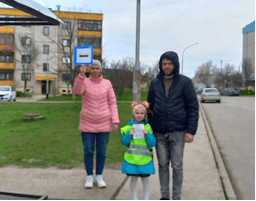 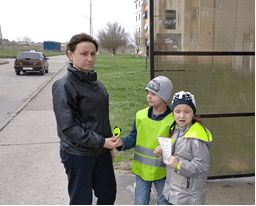 - распространили памятки и фликеры детям школьного возраста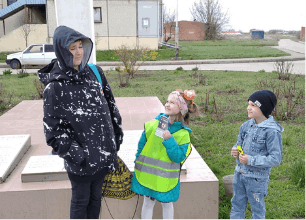 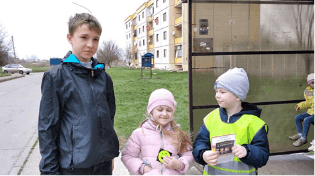 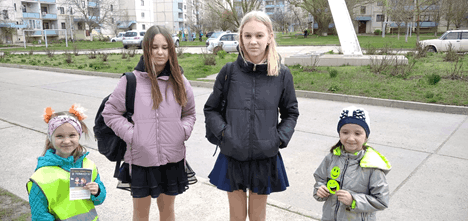 9. Воспитатель Павленко Т.М. провела дидактическую игру: «Собери машину» для закрепления названий знакомых видов транспорта и его основных частей.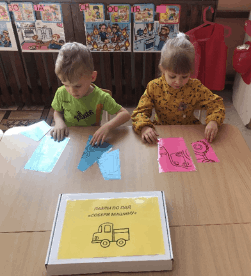 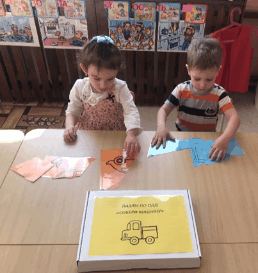 - рассмотрели с детьми ЛЭПБУК по ПДД: «Правила дорожные знать каждому положено»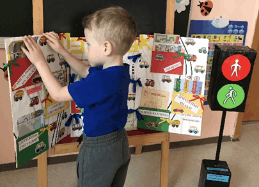 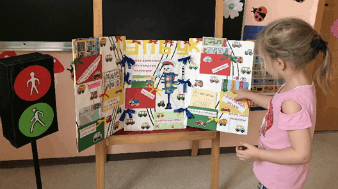 - просмотрели презентацию: «Светофорчик в гостях у ребят». С целью напоминания детям значение цветов в ДД и активизации знаний о работе светофора.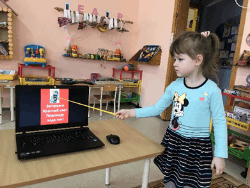 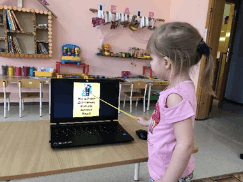 - рассмотрели иллюстрации: «Что нужно знать юному пешеходу?» для того, чтобы побуждать детей соблюдать ПДД.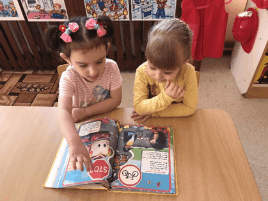 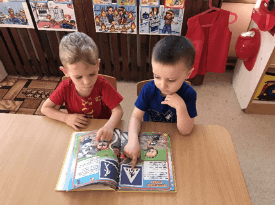 10. Дидактическая игра - разрезные картинки «Транспорт» и Лото «Дорожные знаки». Воспитатель Склярова Е.Л.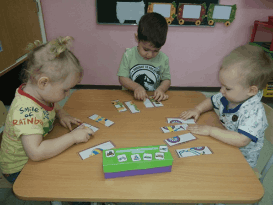 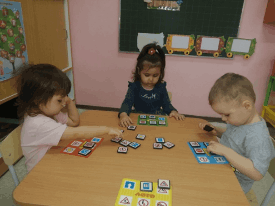 Просмотр мультфильма - Смешарики «Нельзя играть на проезжей части» и сюжетных картинок по теме.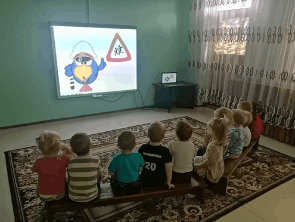 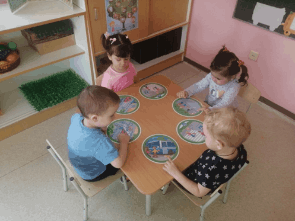 - рисование «Раскрась светофор»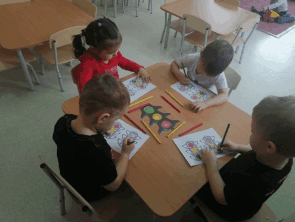 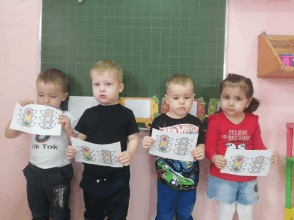 11. В младшей группе воспитатель Ступак О.Ю. провела- подвижную игру «Поезд»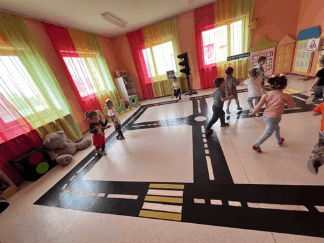 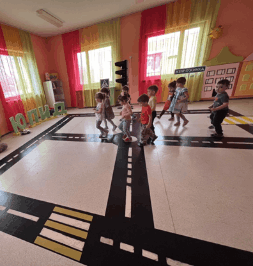 - профилактическую беседу «Безопасное поведение на дороге» с детьми старшей группы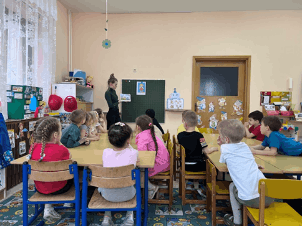 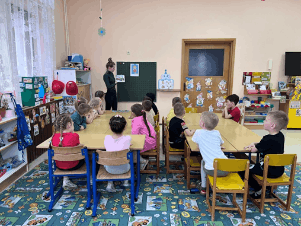 - дидактическую игру по ПДД «Собери пазл» в старшей группе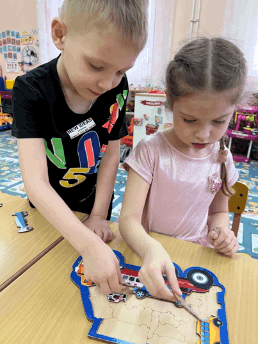 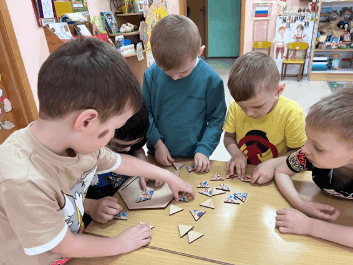 12. Беседу с детьми по ПДД на тему: «Правила поведения на дороге» провела воспитатель Коломыцева И.В.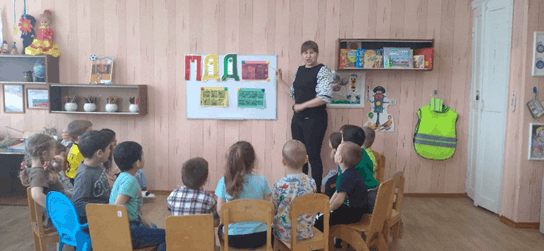  викторину для младшей разновозрастной группы на тему: «Дорожная азбука».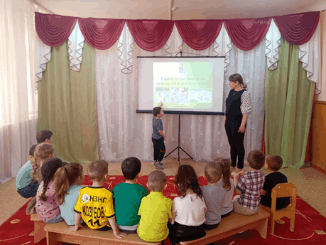 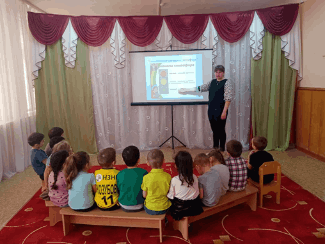 13. Команда ЮПИД с руководителем Середа А.А. «Светофорик» провели обучающие занятия с младшими дошкольниками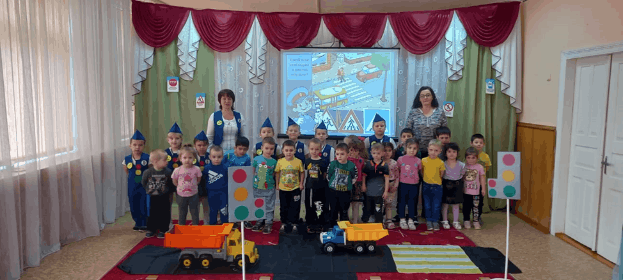 - акцию «Безопасный пешеход»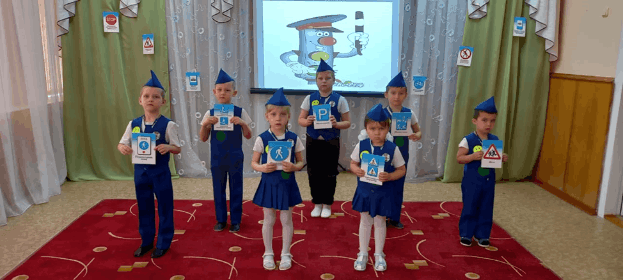 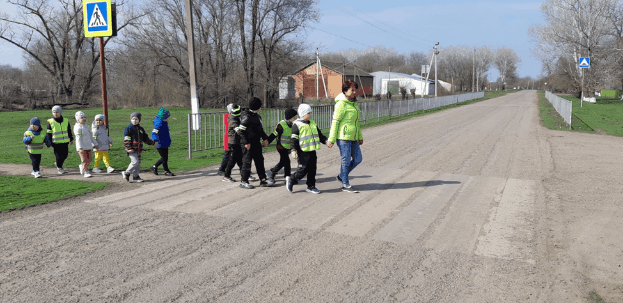 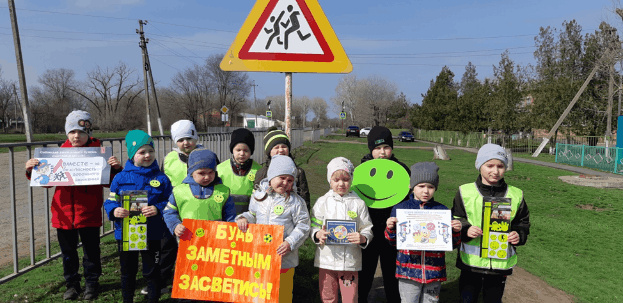 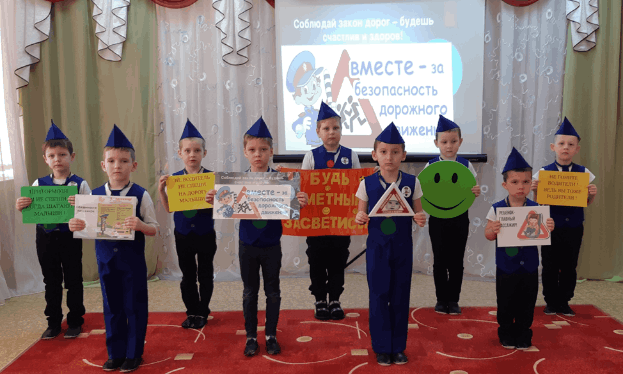 - Просмотрели обучающие видеофильмы по ПДД«Что такое светофор или регулируемый перекресток», «Зеленый свет»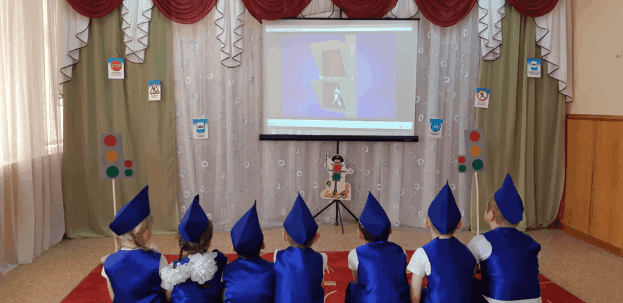 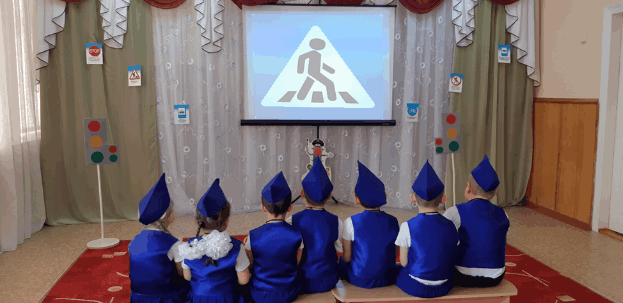 - настольная игра «Дорожные знаки»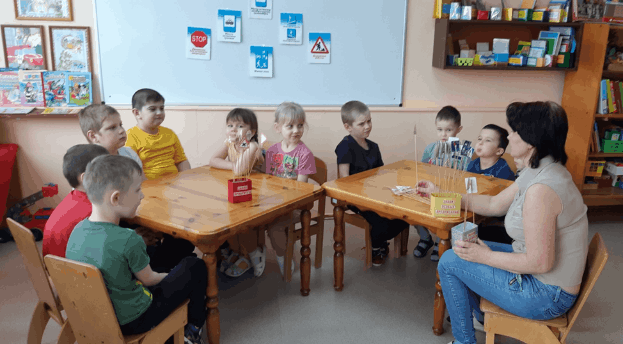 - подвижная игра «К своим знакам»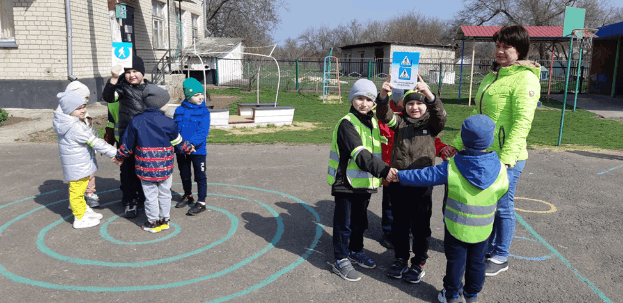 - игра «Передай жезл»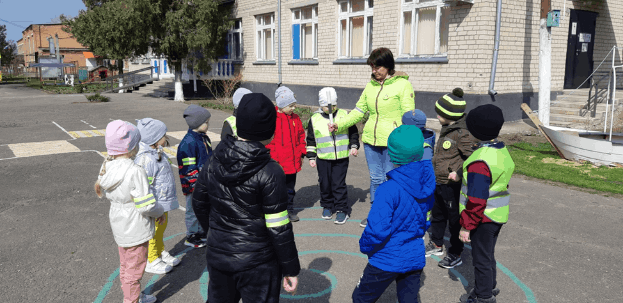 - подвижная игра «Веселый трамвайчик»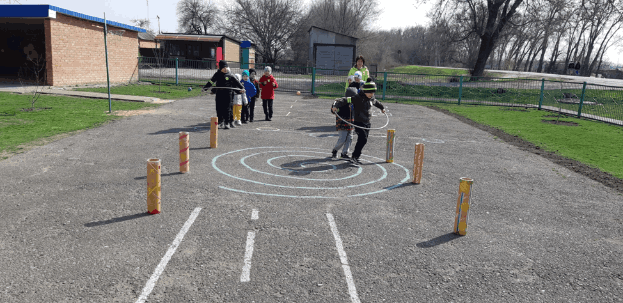 - игра «Дорога, транспорт, пассажир»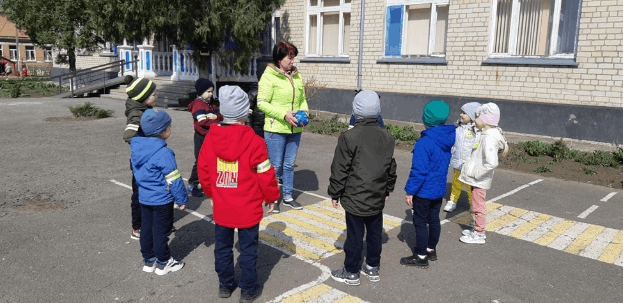 14.Дети подготовительной группы с воспитателем Башмакова Т.И. поиграли в сюжетно –ролевые игры по ПДД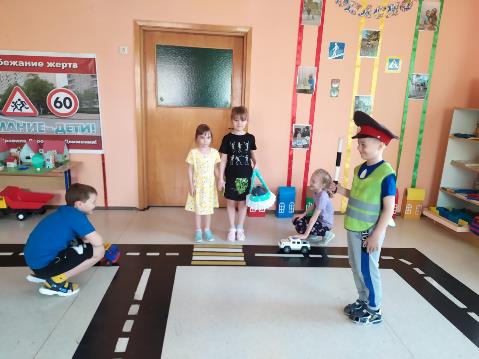 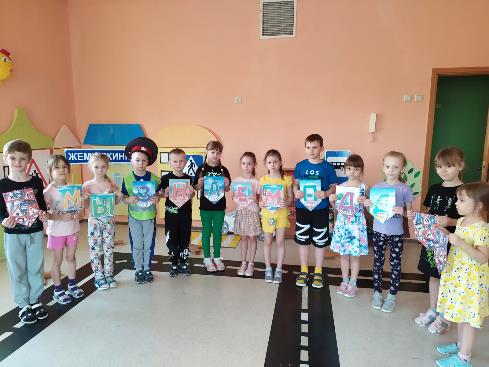 15. Была организована и проведена социально-значимая акция «Заметный пешеход» с участием отрядов ЮИД, сотрудников ГИБДД, команд ЮПИД и инициативных групп «Родительский патруль»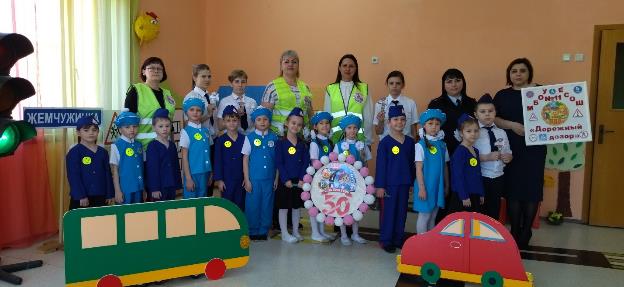 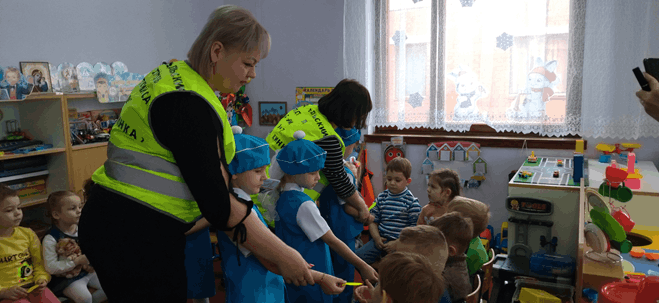 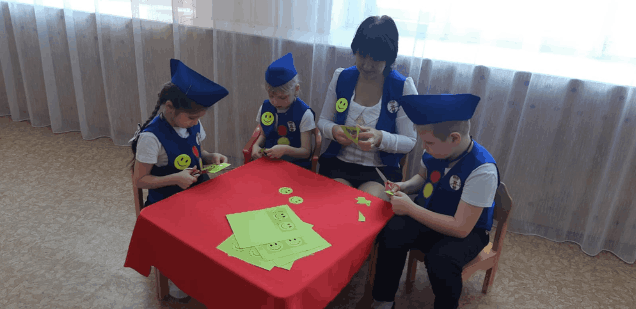 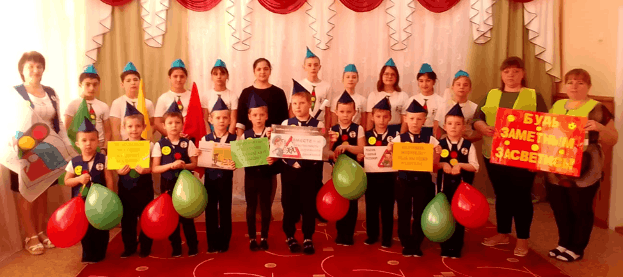 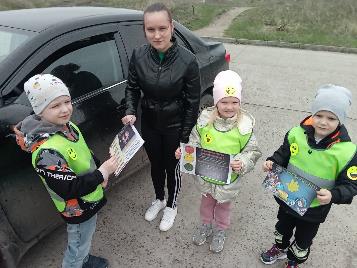 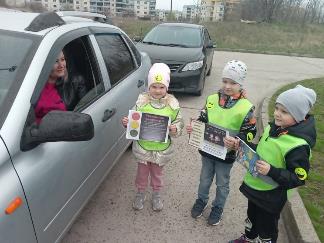 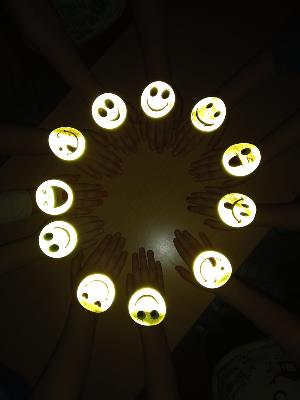 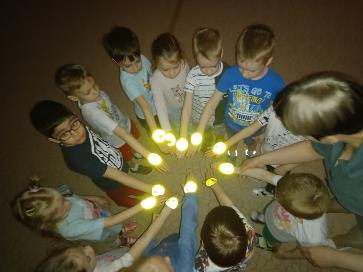 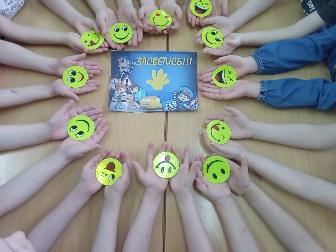 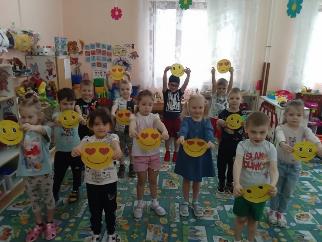 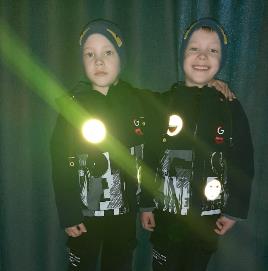 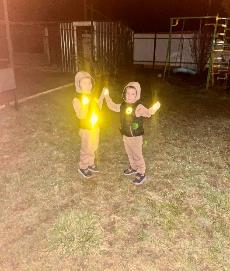 В течение двух недель педагоги старались донести до всех ребят, что каждый участник дорожного движения, и взрослый, и ребенок, обязан выполнять установленные правила, а также формировали у детей необходимые представления, умения и навыки безопасного поведения на улицах и дорогах.Подводя итоги проведённых мероприятий по профилактике детского дорожного травматизма в МБДОУ детском саду №7 «Жемчужинка», можно сделать следующие выводы:• Все мероприятия были проведены в полном объеме, согласно плана на достаточно высоком уровне и послужили основой для дальнейшей мотивации дошкольников по изучению правил безопасного поведения на дороге.• Разнообразие форм позволило детям проявить свою активность и творчество.• Каждая образовательная деятельность содержала, как познавательный, так и занимательный материал.Используя нетрадиционные формы работы, все больше родителей нашего детского сада становятся активными участниками в профилактике детского дорожно-транспортного травматизма. Только в тесном сотрудничестве ДОУ и семьи, мы – сможем расширить представления детей и выработать у них твердые навыки правил безопасного и культурного поведения на улицах и дорогах села, в общественном и личном транспорте.Таким образом, весенний декадник, посвящённый безопасности дорожного движения прошел целенаправленно, планово и эффективно.9.№ п/пМероприятияСрок исполненияИсполнители1Разместить на стенде информацию о проведении профилактического мероприятия «Безопасные каникулы»15.03.2023г.Старший воспитатель2Разместить на сайте информацию о проведении профилактического мероприятия «Безопасные каникулы»15.03.2023г.Старший воспитатель3Провести заседание комиссии по БДД в рамках проведения декадника «Безопасные каникулы»15.03.2023г.Старший воспитатель, комиссия по БДД4Организовать и провести информационно-пропагандистские акции «Безопасный пассажир!», «Безопасный пешеход» с участием отрядов ЮИД и команд ЮПИД, инициативных групп «Родительский патруль».20.03.2023 – 30.03.2023Руководители команд ЮПИД5Организовать и провести инициативные предупредительно-профилактические мероприятия в соответствии с анализом аварийности на обслуживаемой территории. период проведения мероприятияРуководитель МБДОУ 6Проводить профилактическую работу с воспитанниками в рамках совместной деятельности по профилактике ДДТТ:-беседы по правилам дорожного движения;-чтение художественной литературы о ПДД;-просмотр обучающих видео по ПДД;  -организация дидактических и сюжетно- ролевых игр.Весь периодВоспитатели групп7Организовать и провести социально-значимую акцию «Заметный пешеход» с участием отрядов ЮИД, сотрудников ГИБДД, команд ЮПИД и инициативных групп «Родительский патруль» в рамках реализации регионального проекта «Безопасность дорожного движения» и проекта по развитию ЮИДовского движения при информационной поддержке СМИ и Центра «Безопасность с ПДД».с 15.03. 2023 - 05.04.2023Руководители команд ЮПИД8               Подготовить справку об итогах               про         профилактических мероприятий «Безопасные весенние дороги»До 12.04.2023г.Старший воспитатель